6 «А» сынып оқушыларының жетістіктерір/сФотоОқушының аты- жөніМектепшілікМектепшілікМектептен тысМектептен тыср/сФотоОқушының аты- жөніПән атауыОрынСайыс атауыОрын1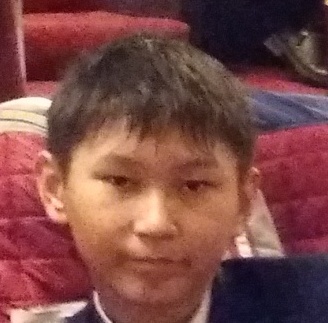 Адақ Айтуар       АрманұлыМектепшілік пәндер олимпиадасы «Дүниетану» 2 орынХалықаралық турнир «Пони»3 орын2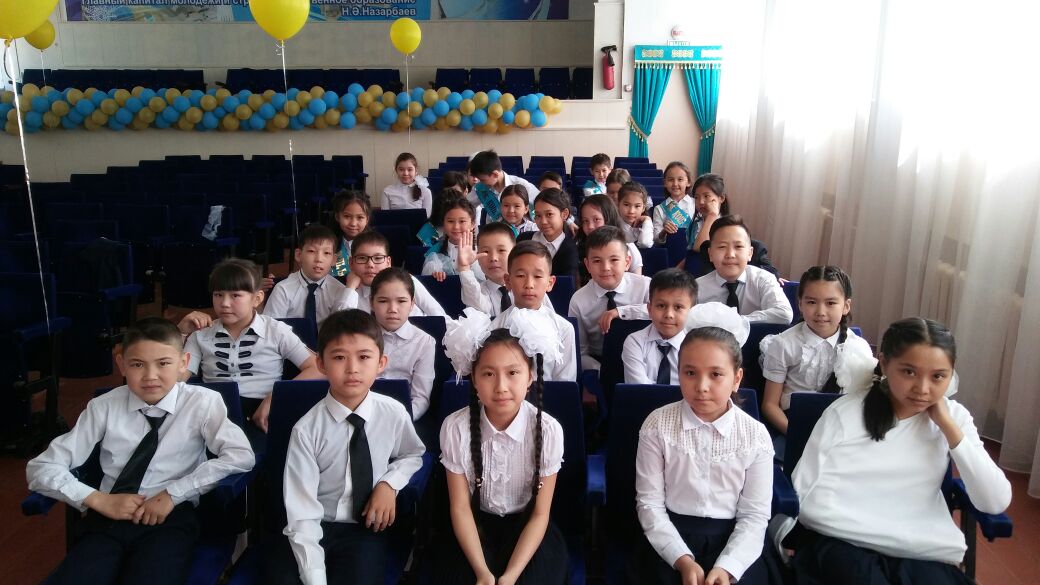 Амангелді Гүлназ БауыржанқызыМектепшілік пәндер олимпиадасы «Ағылшын тілі»«Қазақ тілі»«Математика»1 орын1 орын2 орын«Зерде» Облыстық ғылыми жобалар сайысы Халықаралық конкурс «British bulldog»Халықаралық олимпиада «Инфоурок»«Сәтбаев оқулары»3 орын2 орын1 орынАлғыс хат3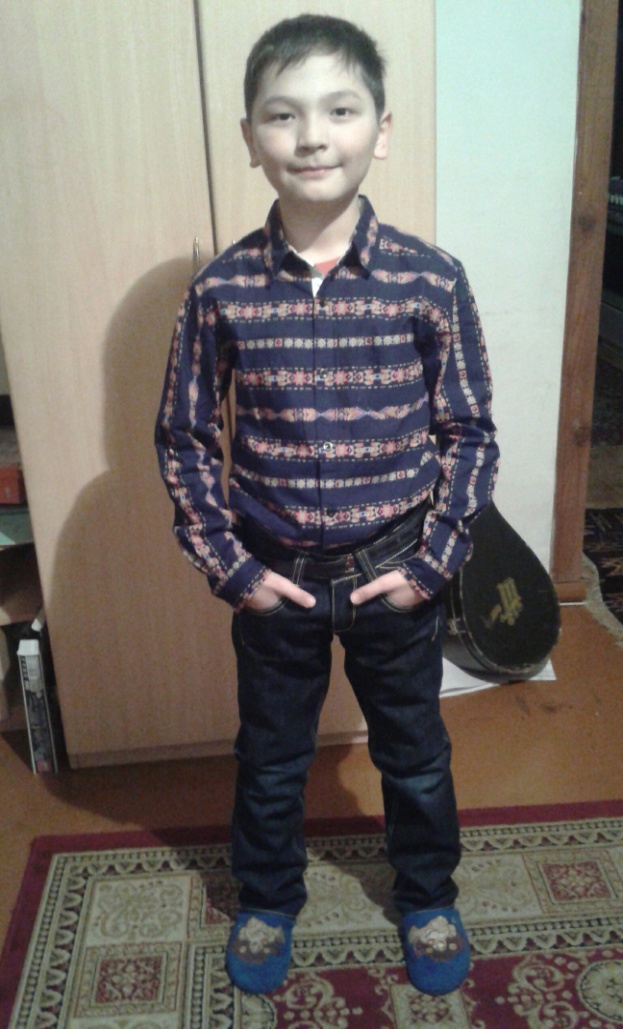 Әубәкір Санжар ҒабдоллаұлыМектепшілік пәндер олимпиадасы «Математика» 2 орын4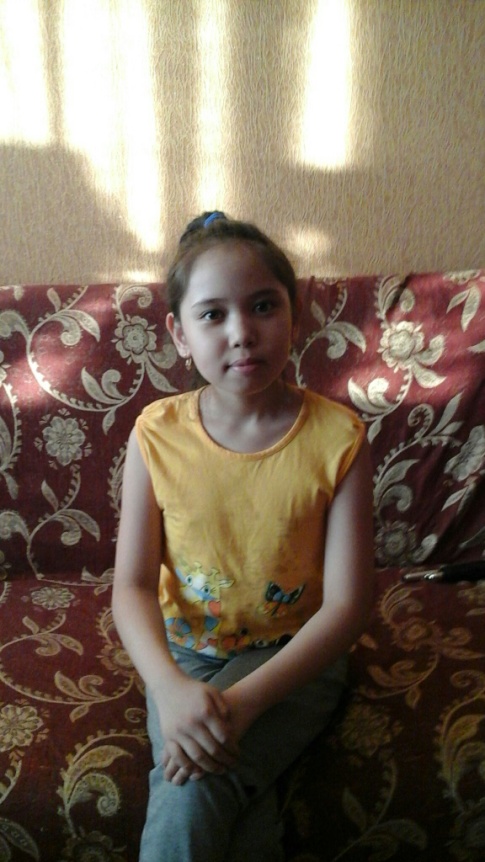 Бекежан Мәдина ҚалымбекқызыМектепшілік пәндер олимпиадасы «Қазақ тілі» 1 орын5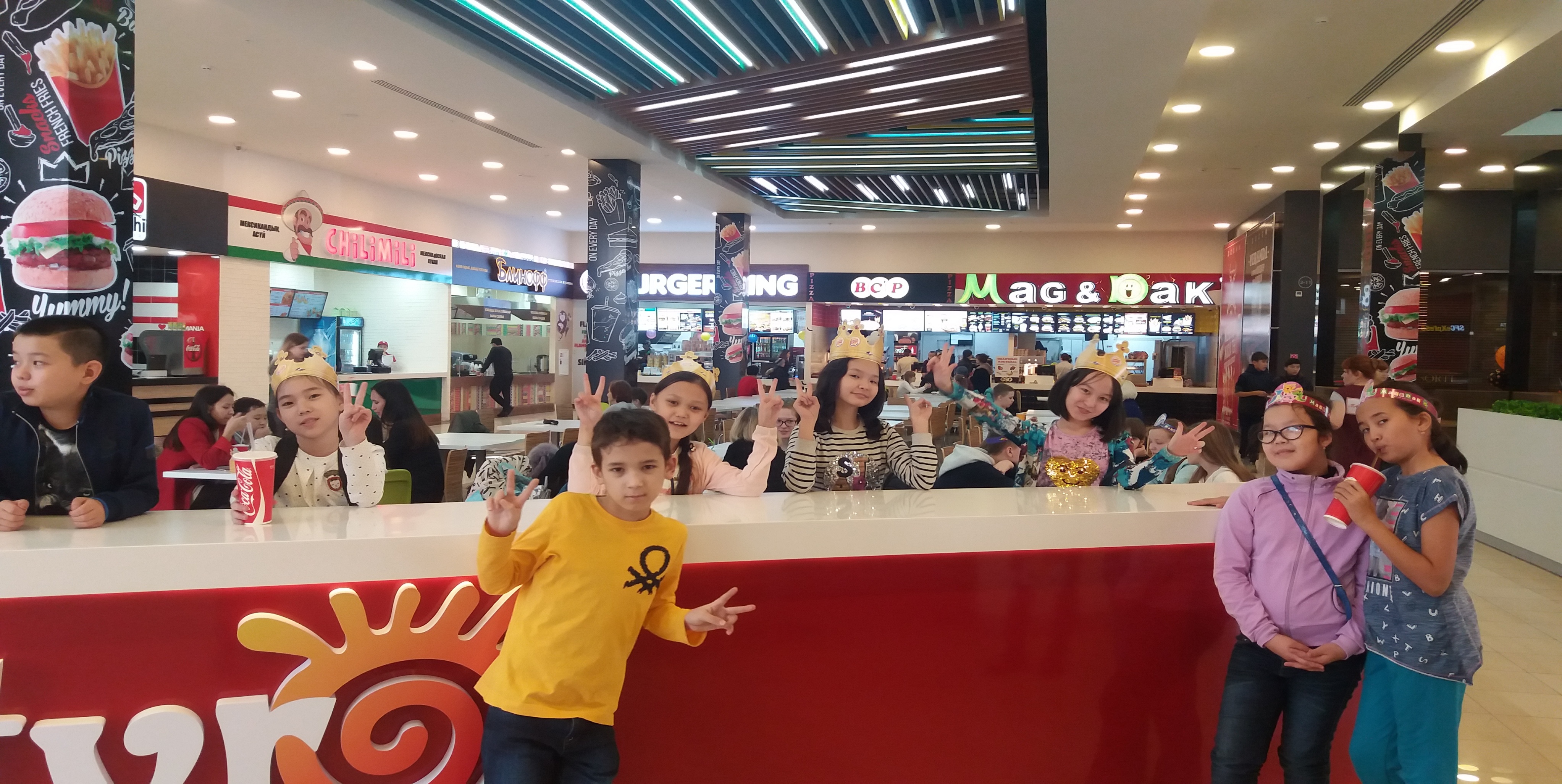 Берікбол Тамерлан АлмасұлыМектепшілік пәндер олимпиадасы «Математика»3 орынОблыстық спорттық сайыс «Таэквондо»2 орын6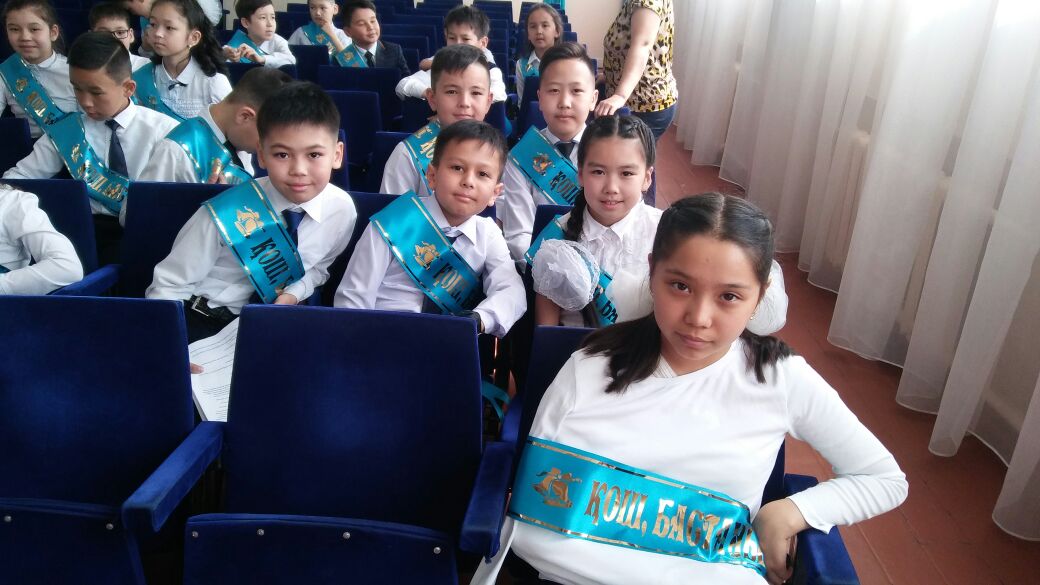 Жақсыбай Аруан АрманқызыМектепшілік пәндер олимпиадасы «Дүниетану»«Қазақ тілі»«Математика»1 орын2 орын2 орынХалықаралық олимпиада «Инфоурок»1 орын7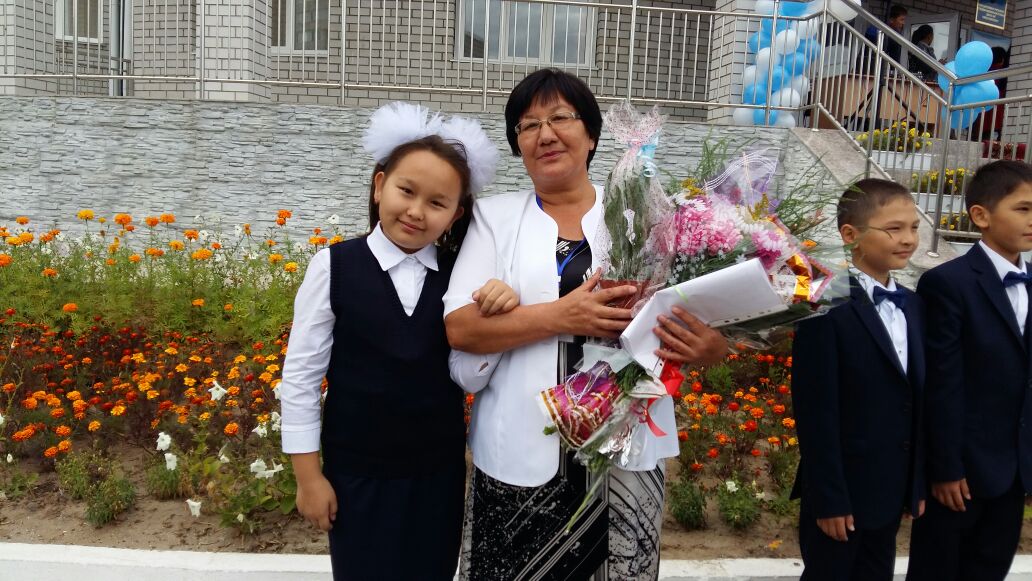 Жақсылық Томирис ТулегенқызыМектепшілік пәндер олимпиадасы «Тарих»3 орын«Балауса» қалалық балалар шығармашылық фестивалілауреат8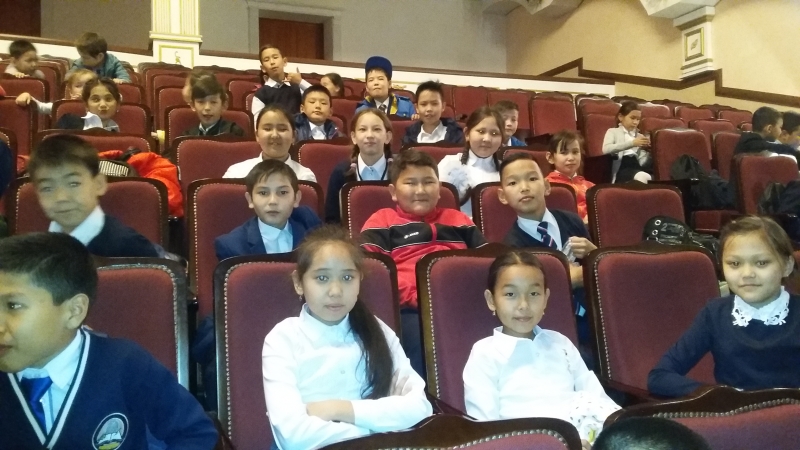 Жамсап Күмісай МұратқызыМектепшілік пәндер олимпиадасы «Ағылшын тілі» 3 орын9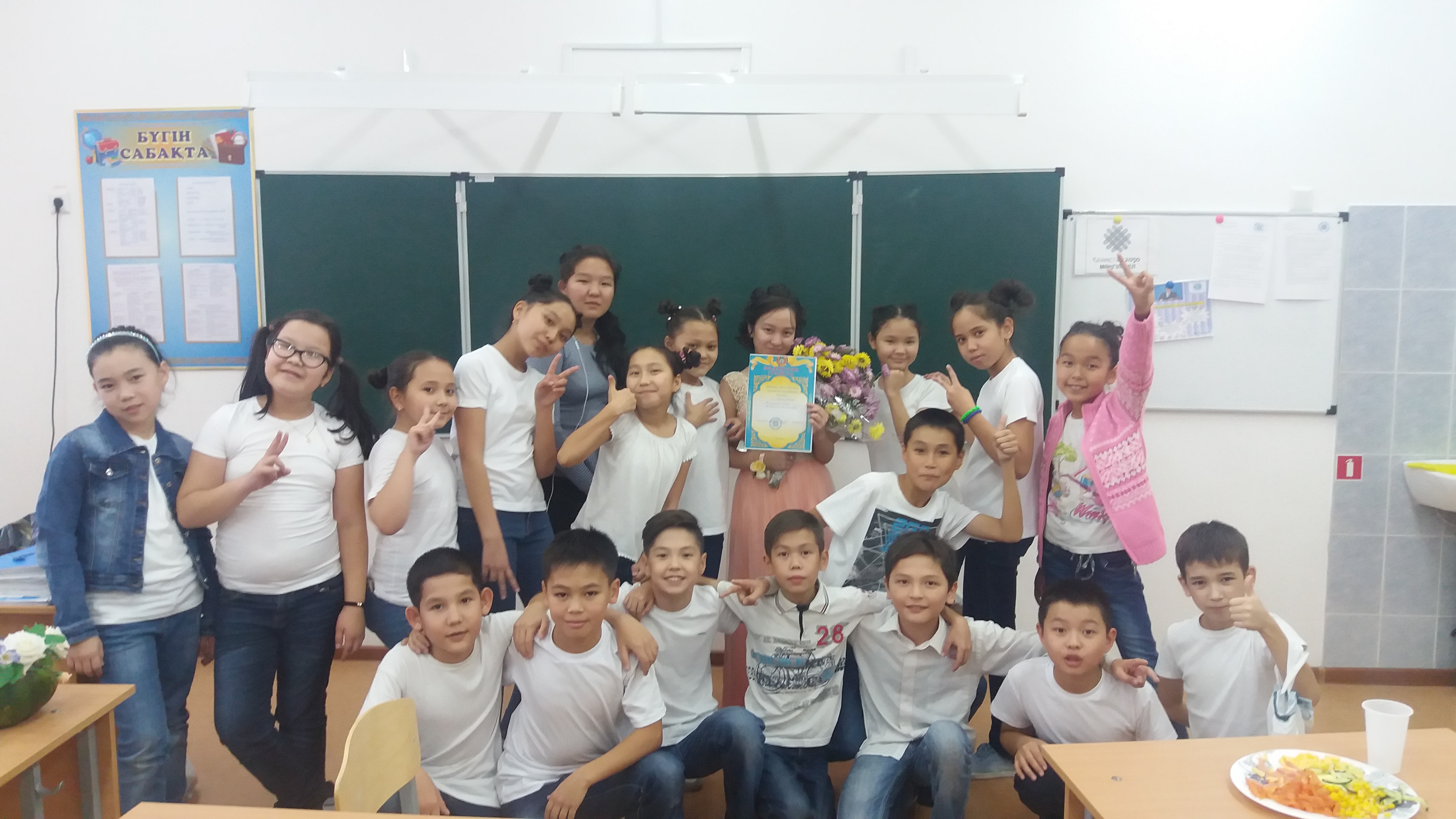 Жатеев Мирас            АсетовичОблыстық спорттық сайыс «Дзюдо»3 орын10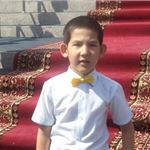 Жиенбек Ерсұлтан           ҒаниұлыМектепшілік пәндер олимпиадасы «Тарих»«Дүниетану»1 орын2 орынРеспубликалық «Көк тудың желбірегені» атты шығармашылық байқауыXIII қалалық ғылыми жобалар сайысы1 орын2 орын11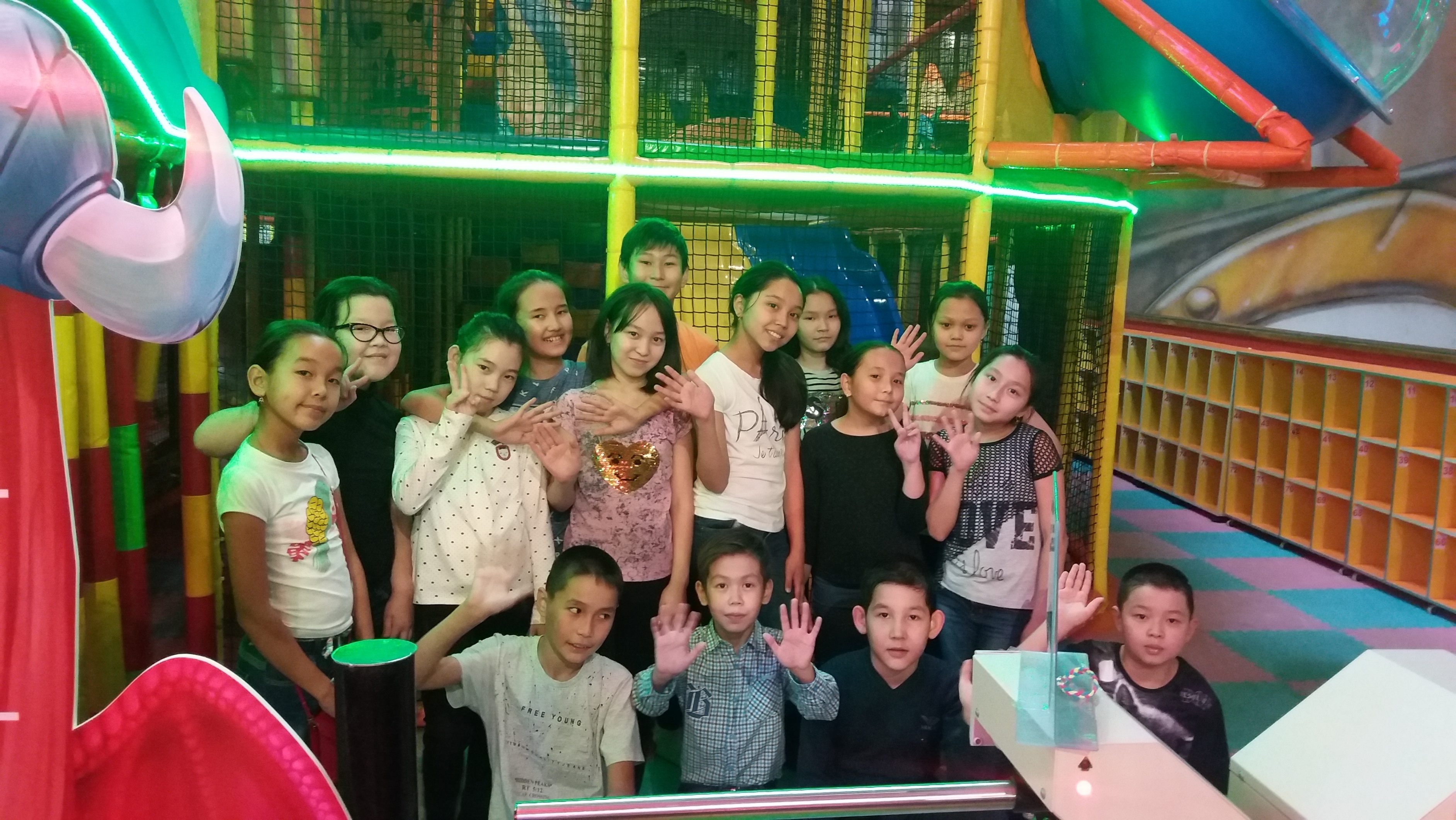 Жуанышбаев Алихан КайратовичМектепшілік пәндер олимпиадасы «Тарих»2 орын12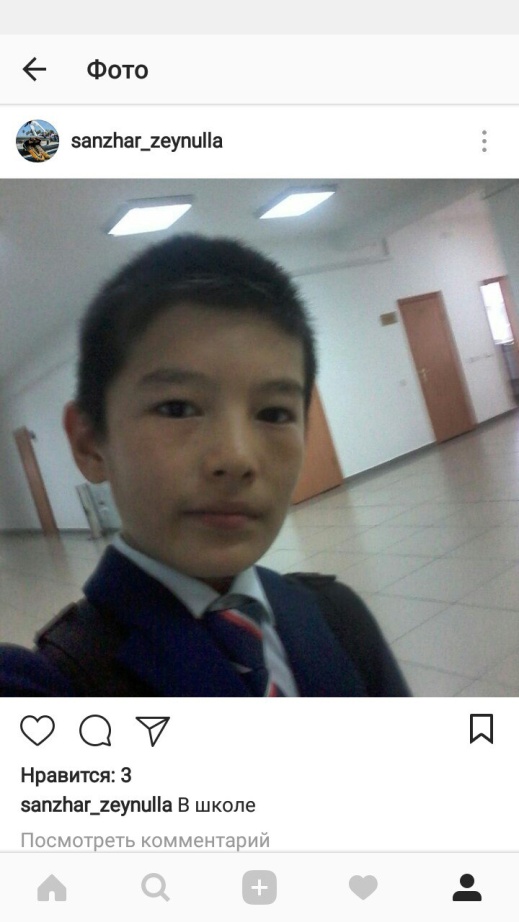 Зейнулла Санжар Серикович13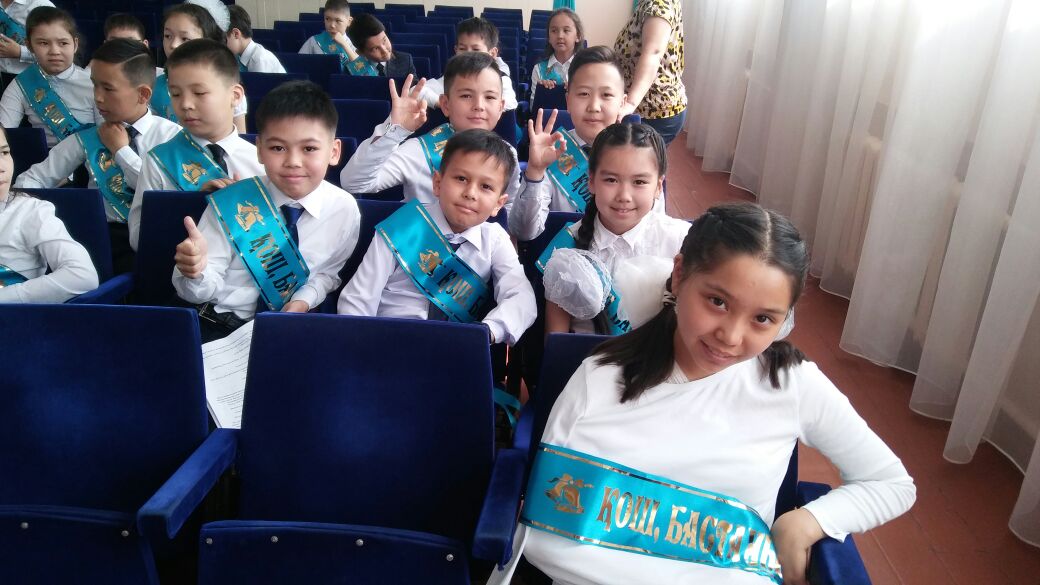 Қабылқаир Нұрсұлтан ҚабжалелұлыМектепшілік пәндер олимпиадасы «Тарих»3 орынОблыстық спорттық сайыс «Дзюдо»2 орын14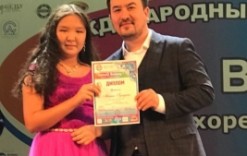 Манап Гүлдана             ДулатқызыРеспубликалық вокалдық сайыс «QazaQ Balasy»Облыстық вокал сайысы «Жастар»2 орын1 орын15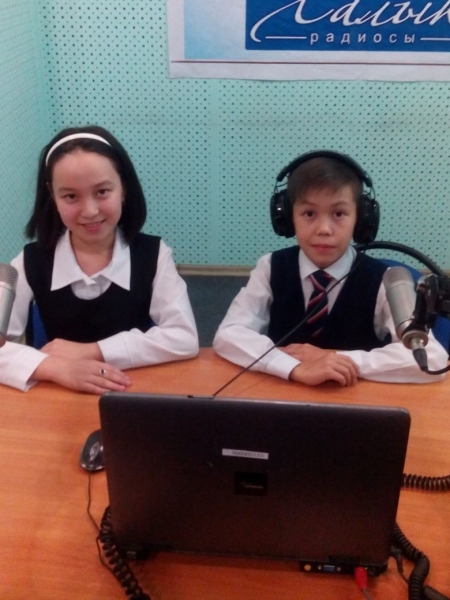 Мұқарам Әмір           ЕрденұлыМектепшілік пәндер олимпиадасы «Қазақ тілі»3 орынХалықаралық «ПОНИ» олимпиадасы 3 орын16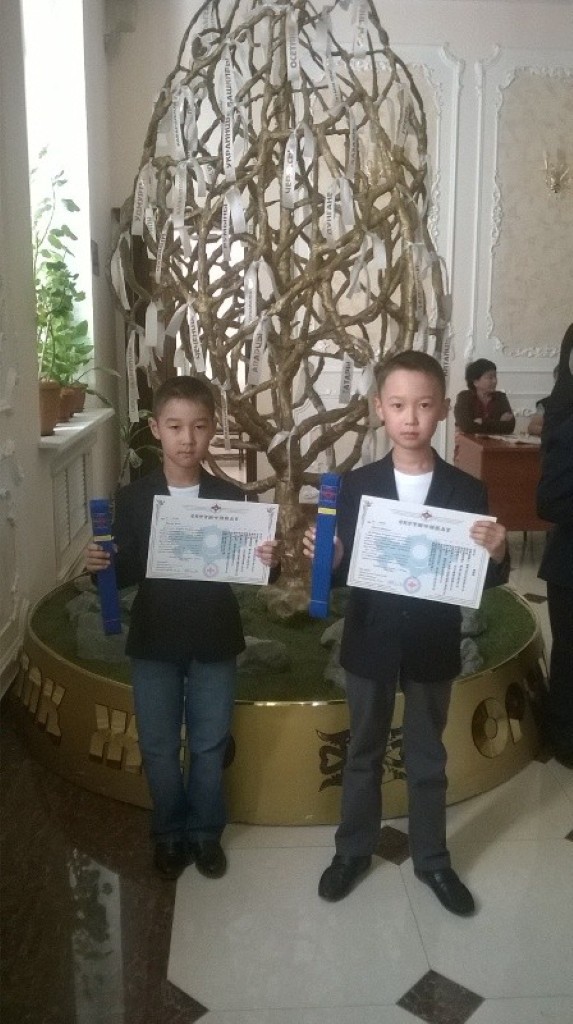 Мұсатай Бақдәулет ҚұрбанұлыМектепшілік пәндер олимпиадасы «Тарих»3 орынОблыстық спорттық сайыс «Каратэ»3 орын17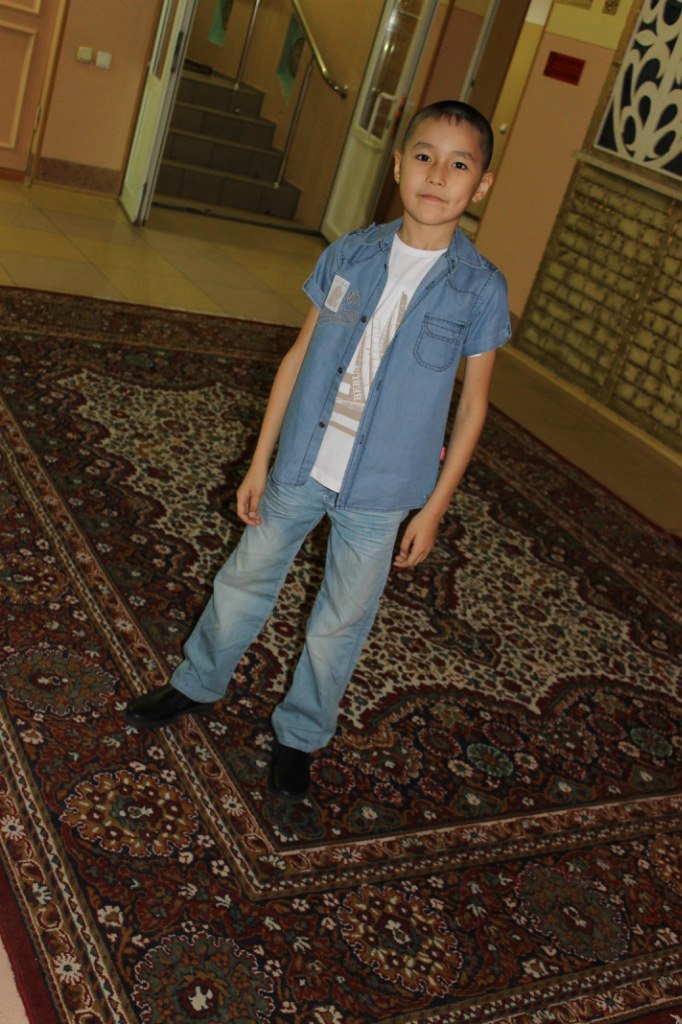 Нургалиев Думан Нурланбекович«Балауса» қалалық балалар шығармашылық фестивалілауреат18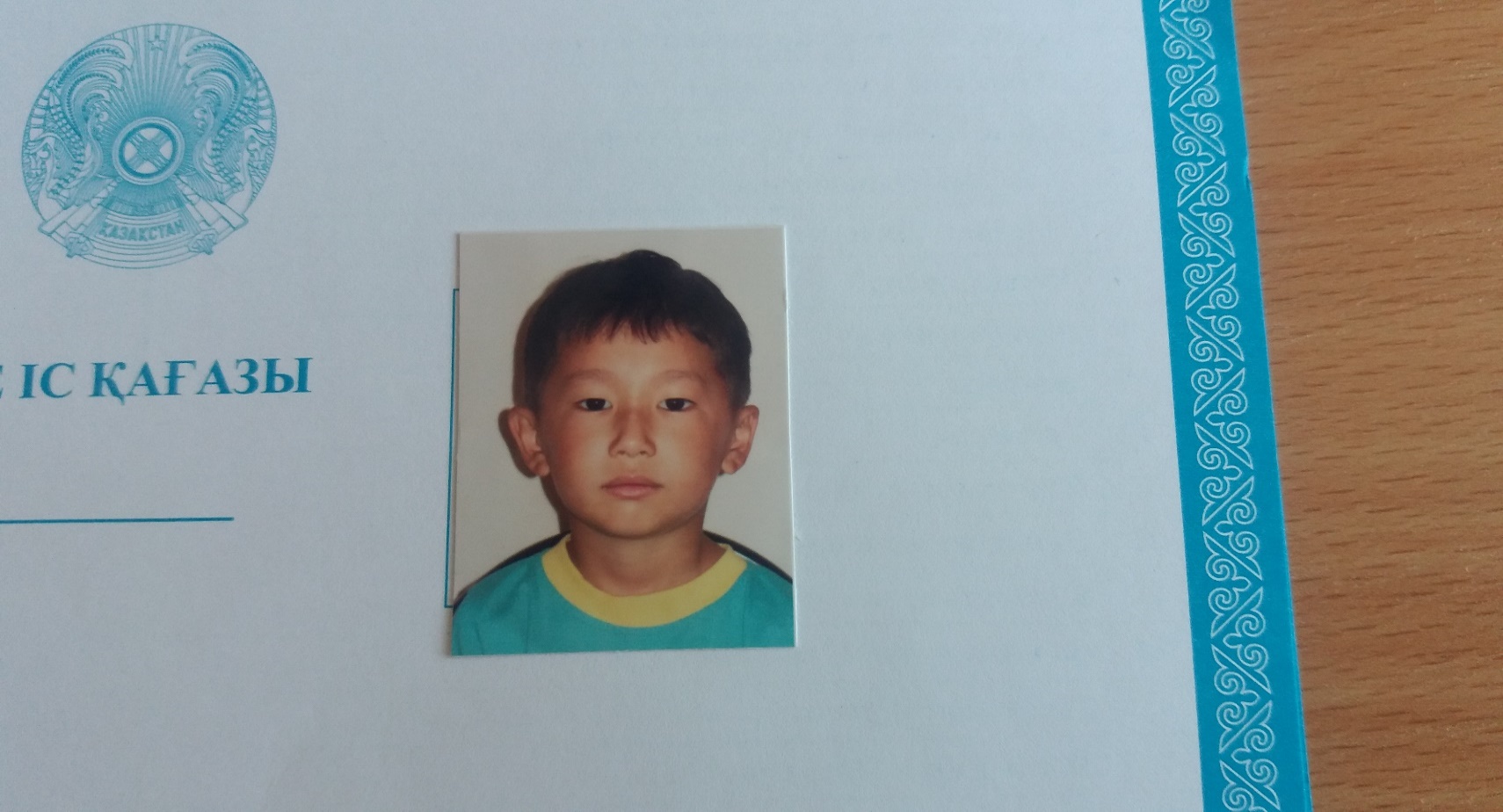 Пурман Ислам           АйнуровичМектепшілік пәндер олимпиадасы «Қазақ тілі»1 орынХалықаралық қашықтық блиц-турнирі (математика)2 орын19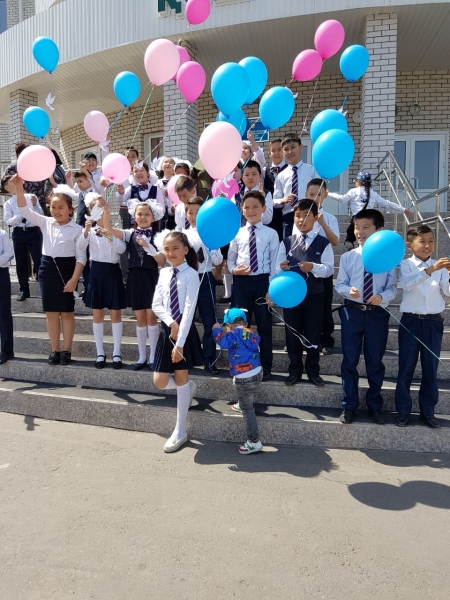 Рахимжан Жансая ЕрмұратқызыМектепшілік пәндер олимпиадасы «Тарих»1 орын«Балауса» қалалық балалар шығармашылық фестиваліХалықаралық қашықтық блиц-турнирі (математика)Облыстық интеллектуалдық «Алтын асық» ойыныЛауреат2 орынсертификат20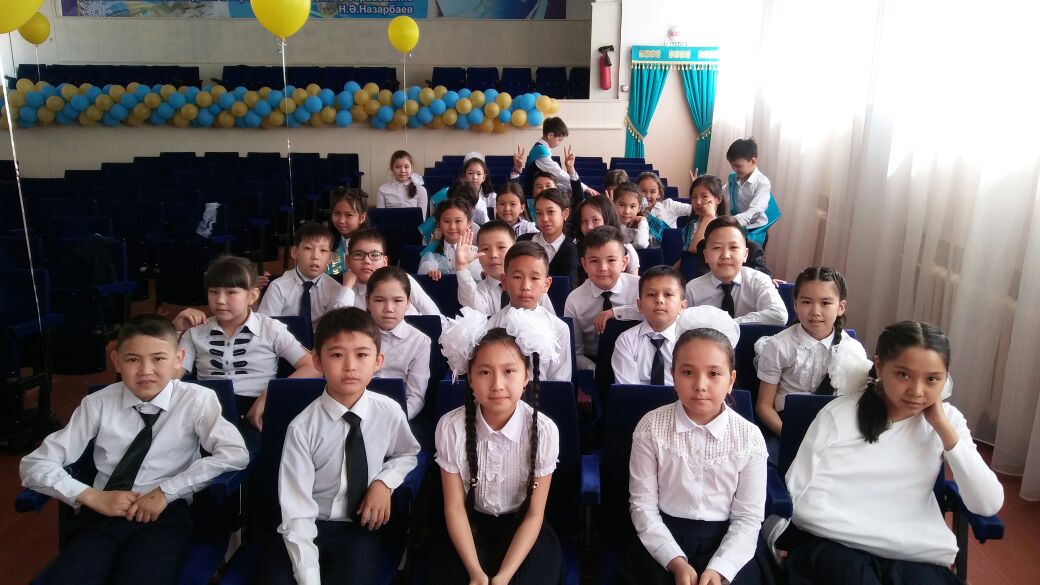 Садартинова Айдана ХаертиновнаМектепшілік пәндер олимпиадасы «Қазақ тілі»«Дүниетану»«Информатика»1 орын2 орын2 орынХалықаралық «ПОНИ» олимпиадасы«Зерде» Облыстық ғылыми жобалар сайысы«Сәтбаев оқулары»3 орын3 орынАлғыс хат21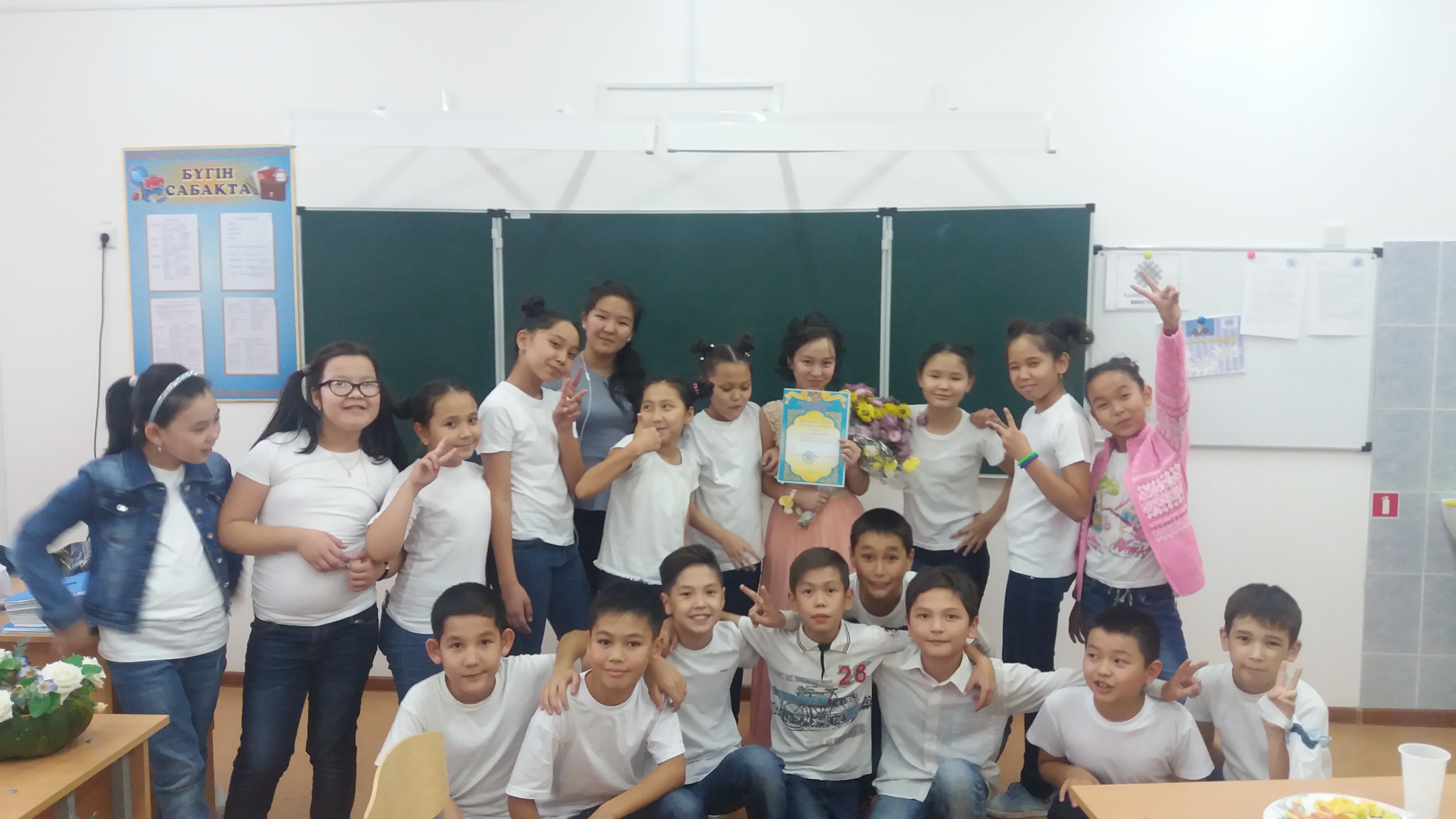 Сапина Гульдана ЕржановнаМектепшілік пәндер олимпиадасы «Математика»2 орын22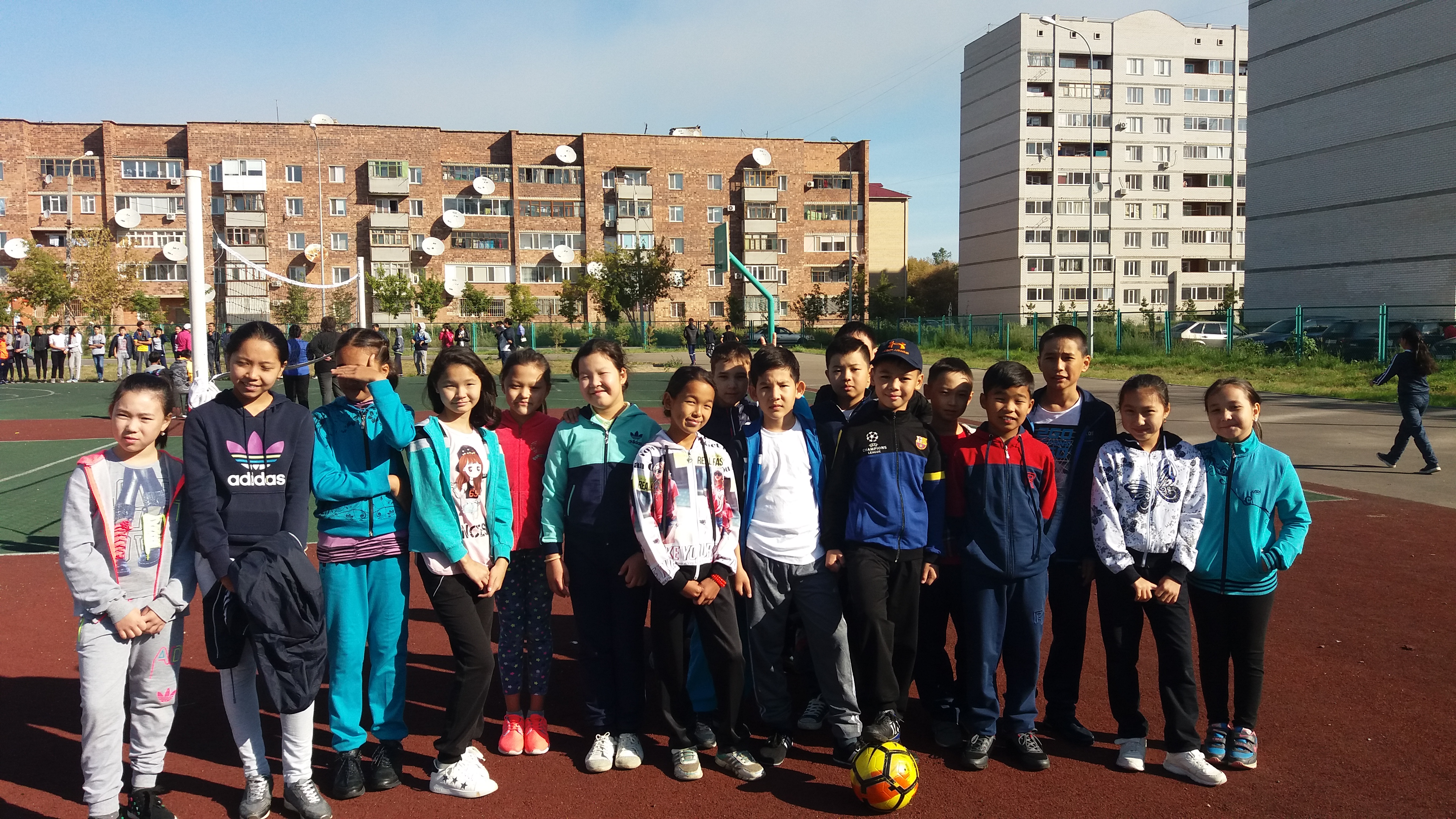 Сәрсенбай Нұржан Азаматұлы23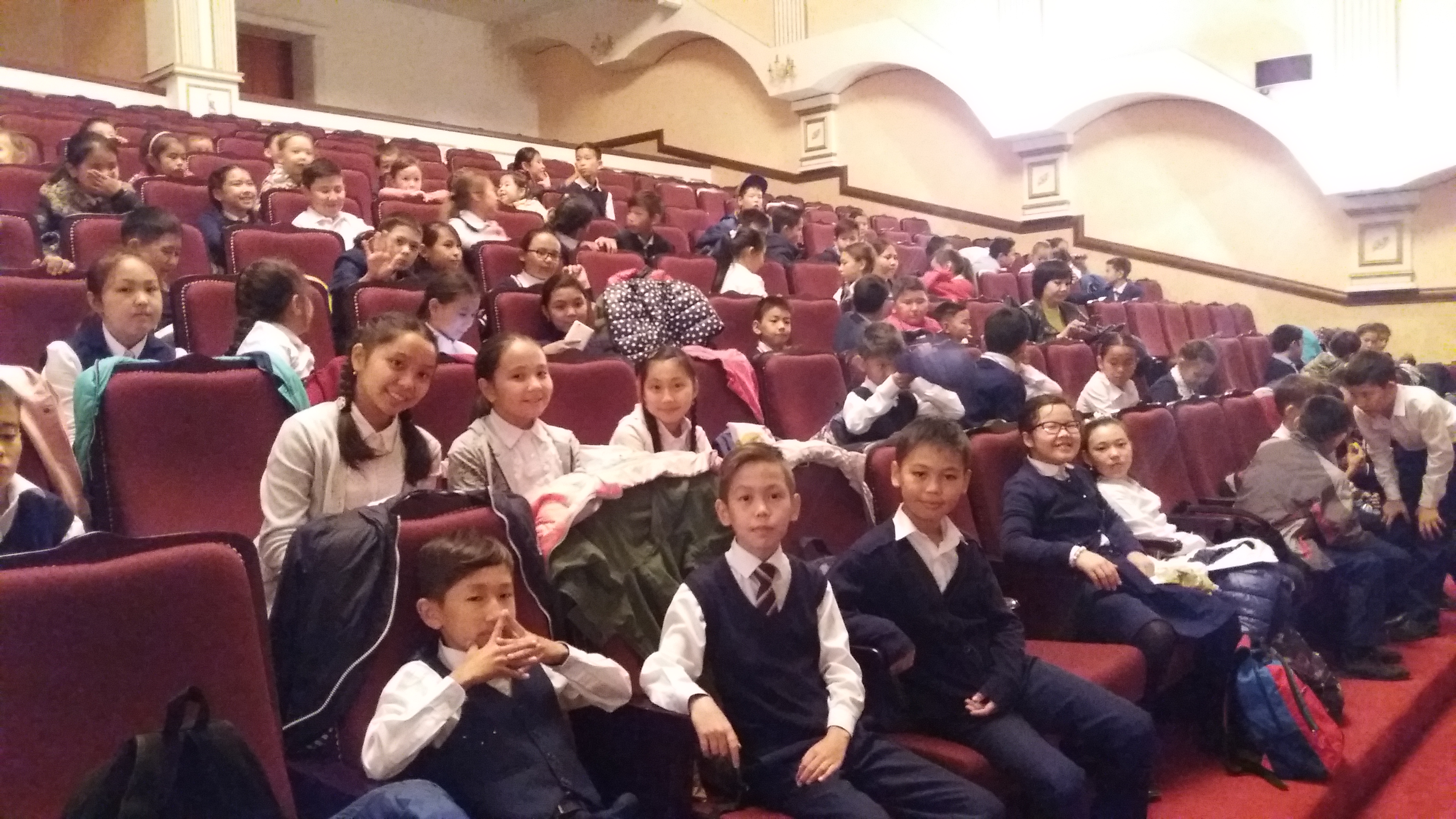 Сююмбаева Алида НурлановнаМектепшілік кітапханашылар сайысы3 орын24Темирболатова Карима АхметкалыевнаОблыстық домбырашылар сайысыРеспубликалық «Күншуақ» сайысы2 орын3 орын25Тулеубаева Анель БолатовнаМектепшілік пәндер олимпиадасы «Қазақ тілі»2 орынОблыстық интеллектуалдық «Алтын асық» ойыныХалықаралық конкурс «British bulldog»«Звездный листопад» республикалық байқау-фестивальСертификат2 орынГран-при26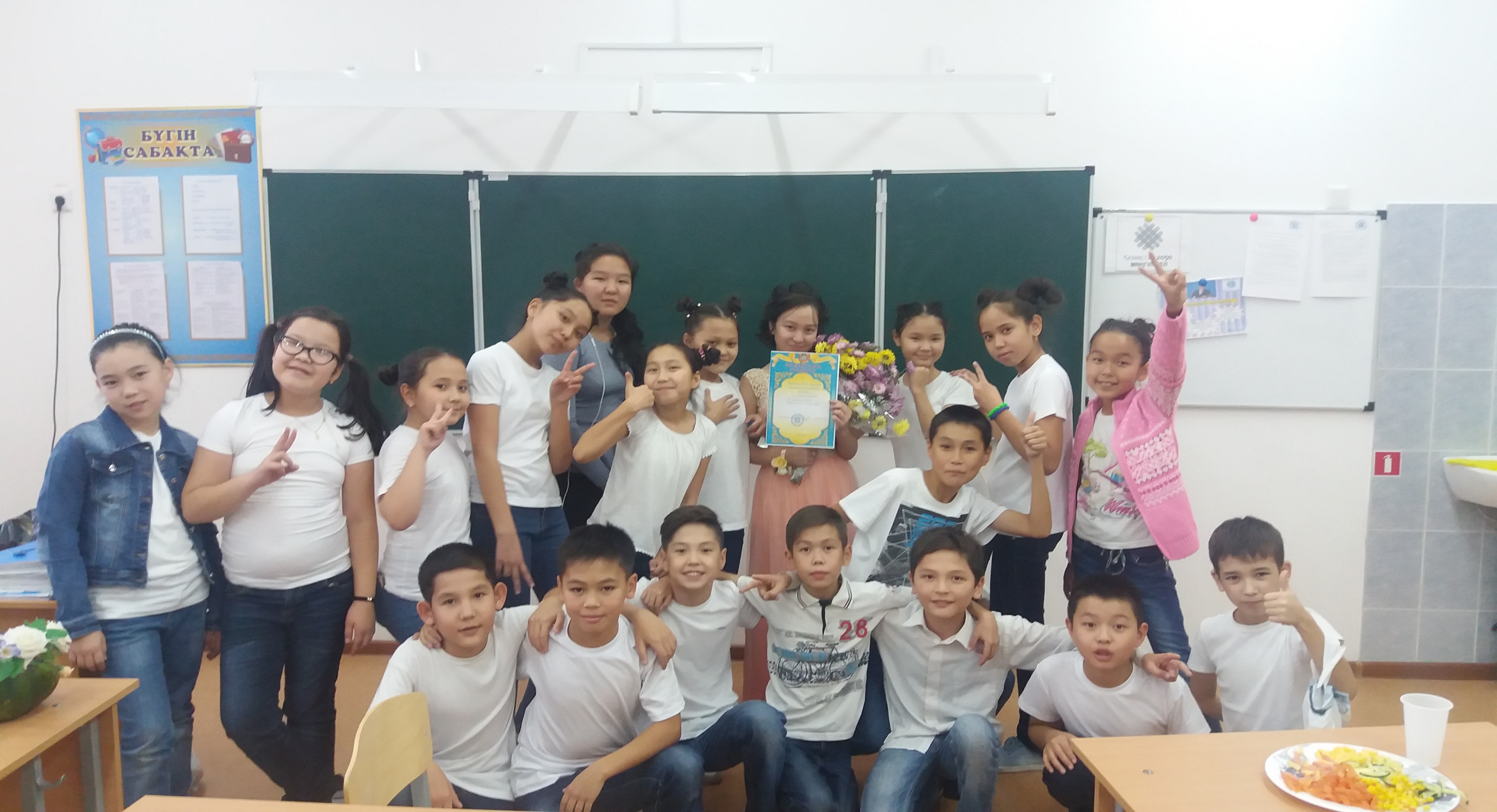 Шукенова Ажар            АзатовнаМектепшілік пәндер олимпиадасы «Орыс тілі»2 орын